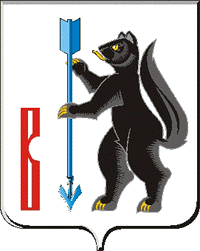 АДМИНИСТРАЦИЯГОРОДСКОГО ОКРУГА  ВЕРХОТУРСКИЙП О С Т А Н О В Л Е Н И Еот 30.08.2018г. № 730г. Верхотурье   Об утверждении Положения о порядке установления размера платы  за содержание и ремонт жилого помещения в многоквартирных домах на территории городского округа ВерхотурскийВ соответствии с Жилищным кодексом Российской Федерации, Федеральным законом Российской Федерации от 06 октября 2003года № 131-ФЗ «Об общих принципах организации местного самоуправления в Российской Федерации», Постановлениями Правительства Российской Федерации от 13 августа 2006 года № 491 «Об утверждении Правил содержания общего имущества в многоквартирном доме и Правил изменения размера платы за содержание жилого помещения в случае оказания услуг и выполнения работ по управлению, содержанию и ремонту общего имущества в многоквартирном доме ненадлежащего качества и (или) с перерывами, превышающими установленную продолжительность», от 03 апреля 2013 года №  290 «О минимальном перечне услуг и работ, необходимых для обеспечения надлежащего содержания общего имущества в многоквартирном доме, и порядке их оказания и выполнения»  и руководствуясь Уставом городского округа Верхотурский,ПОСТАНОВЛЯЮ:1.Утвердить Положение о порядке установления размера платы за содержание и ремонт жилого помещения в многоквартирных домах на территории городского округа Верхотурский (прилагается).2.Опубликовать настоящее постановление в информационном бюллетене «Верхотурская неделя» и разместить на официальном сайте городского округа Верхотурский.3.Контроль исполнения настоящего постановления оставляю за собой.И. о. Главы городского округа Верхотурский	                                	        Л.Ю. ЛитовскихУТВЕРЖДЕНОпостановлением Администрациигородского округа Верхотурскийот 30.08.2018г. № 730«Об утверждении Положения о порядке установления размера платы  за содержание и ремонт жилого помещения в многоквартирных домах на территории городского округа Верхотурский»Положение о порядке установления размера платыза содержание и ремонт жилого помещения в многоквартирных домахна территории городского округа ВерхотурскийРаздел I. Общее положение	1.Настоящее Положение о порядке установления размера платы за содержание и ремонт жилого помещения в многоквартирном доме (далее - Положение) разработано в соответствии с Жилищным кодексом Российской Федерации, Постановлением Правительства Российской Федерации от 13 августа 2006 года № 491 «Об утверждении Правил содержания общего имущества в многоквартирном доме и Правил изменения размера платы за содержание жилого помещения в случае оказания услуг и выполнения работ по управлению, содержанию и ремонту общего имущества в многоквартирном доме ненадлежащего качества и (или) с перерывами, превышающими установленную продолжительность», Постановлением Правительства Российской Федерации от 03 апреля 2013 года  № 290 «О минимальном перечне услуг и работ, необходимых для обеспечения надлежащего содержания общего имущества в многоквартирном доме, и порядке их оказания и выполнения».	2.Настоящий Порядок определяет основные принципы, методы и процедуру установления размера платы за содержание и ремонт жилого помещения в многоквартирных домах  на территории городского округа Верхотурский (далее - размер платы за содержание и ремонт жилого помещения), предусмотренных Жилищным кодексом Российской Федерации.	3.Решение об установлении размера платы за содержание и ремонт жилого помещения в случаях, указанных в пункте 2 принимает Дума городского округа Верхотурский, согласно Уставу городского округа Верхотурский.Раздел II. Цели, принципы и условия установления размера платы за содержание и ремонт жилого помещения4.Настоящий Порядок разработан в целях реализации полномочий органов местного самоуправления по установлению размера платы за содержание и ремонт жилого помещения в случаях, предусмотренных действующим законодательством.5.Основные принципы установления размера платы за содержание и ремонт жилого помещения:1) достижение баланса интересов нанимателей жилых помещений и собственников помещений в многоквартирных домах  городского округа Верхотурский и организаций, оказывающих услуги и (или) выполняющих работы по содержанию и текущему ремонту общего имущества многоквартирного дома, обеспечивающего доступность этих услуг, работ для потребителей и эффективное функционирование указанных организаций;2) стимулирование снижения производственных затрат, повышение экономической эффективности оказания услуг и применение энергосберегающих технологий организациями, осуществляющими деятельность в сфере управления многоквартирными домами;3) обеспечение доступности для потребителей информации о размере и порядке формирования размера платы за содержание и ремонт жилого помещения;4) установление размера платы за содержание и ремонт жилого помещения в объеме, необходимом для надлежащего содержания и текущего ремонта общего имущества в многоквартирном доме, обеспечивающем безопасные условия проживания граждан в соответствии с правилами и нормами технической эксплуатации жилищного фонда.6.Формирование размера платы за содержание и ремонт жилого помещения осуществляется в отношении нанимателей жилых помещений по договорам социального найма и договорам найма жилых помещений муниципального жилищного фонда и собственников жилых помещений, которые не приняли решение о выборе способа управления многоквартирным домом на территории   городского округа Верхотурский.7.Формирование размера платы за содержание и ремонт жилого помещения осуществляет Администрация  городского округа Верхотурский на основании информации организаций, осуществляющих деятельность в сфере управления многоквартирными домами.8.Расчет платы за содержание и ремонт жилого помещения осуществляется в соответствии с законодательством Российской Федерации с учетом фактических затрат и их планируемого роста на предстоящий период.9.Установление размера платы за содержание и ремонт жилого помещения может осуществляться следующими методами:1) метод экономически обоснованных расходов применяется, если в отношении организации осуществляющей обслуживание и эксплуатацию жилищного фонда на территории городского округа Верхотурский ранее не осуществлялось регулирование тарифов и размера платы за содержание и ремонт жилого помещения;2) метод индексации тарифов и размера платы за содержание и ремонт жилого помещения предусматривает изменение тарифов, а также размера платы за содержание и ремонт жилого помещения установленных с использованием метода экономической обоснованности расходов, на величину индексов - дефляторов, устанавливаемых Министерством экономического развития Российской Федерации на очередной финансовый год.10.Расчет размера платы за содержание и ремонт жилого помещения производится в соответствии с методикой, утвержденной Приказом Госстроя РФ от 28 декабря 2000 № 303 «Об утверждении Методических рекомендаций по финансовому обоснованию тарифов на содержание и ремонт жилищного фонда»; методикой, утвержденной Приказом Минстроя России от 06 апреля 2018 года № 213/пр «Об утверждении Методических рекомендаций по установлению размера платы за содержание жилого помещения для собственников жилых помещений, которые не приняли решение о выборе способа управления многоквартирным домом, решение об установлении размера платы за содержание жилого помещения, а также по установлению порядка определения предельных индексов изменения размера такой платы».11.Плата за содержание и ремонт жилого помещения устанавливается в размере, обеспечивающем содержание общего имущества в многоквартирном доме в соответствии с требованиями законодательства.Раздел III.  Порядок подготовки  и предоставлениярасчета размера платы за содержание и ремонт жилого помещения12.В соответствии со статьей 44 Жилищного кодекса Российской Федерации размер платы за содержание и ремонт жилого помещения определяется на общем собрании собственников помещений в многоквартирном доме, которое проводится в порядке, установленном Жилищным кодексом Российской Федерации.13.В случае если собственники помещений на их общем собрании не приняли решение об установлении размера платы за содержание и ремонт жилого помещения на следующий период договорных отношений, указанный размер устанавливается решением Думы  городского округа Верхотурский.14.Расчет размера платы за содержание и ремонт жилого помещения производится организациями, осуществляющими обслуживание и эксплуатацию жилищного фонда на территории городского округа Верхотурский, и с документами, указанными в пункте 16 настоящего Порядка, предоставляется в отдел экономики Администрации  городского округа Верхотурский.15.Расчет размера платы за содержание и ремонт жилого помещения сопровождается экономическим обоснованием. Экономическое обоснование размера платы за содержание и ремонт жилого помещения (далее - экономическое обоснование) является документом, содержащим экономическую оценку предлагаемого размера тарифов и размера платы за содержание и ремонт жилого помещения. Подготовка экономического обоснования осуществляется организациями осуществляющими обслуживание и эксплуатацию жилищного фонда на территории  городского округа Верхотурский самостоятельно.16.К расчету размера платы за содержание и ремонт жилого помещения и экономическому обоснованию прилагаются следующие документы:1) письмо-обращение об установлении размера платы за содержание и ремонт жилого помещения, оформляется на официальном бланке организации на имя главы  городского округа Верхотурский;2) пояснительная записка, обосновывающая необходимость изменения размера платы за содержание и ремонт жилого помещения, предложения об их уровне;3) адресный список и основные характеристики жилищного фонда (с учетом процента физического износа, групп зданий и их этажности) согласно приложению 1 Методических рекомендаций по финансовому обоснованию тарифов на содержание и ремонт жилищного фонда, утвержденных Приказом Госстроя РФ от 28 декабря 2000 года  № 303;4) полная себестоимость содержания и ремонта жилищного фонда согласно приложению 2 Методических рекомендаций по финансовому обоснованию тарифов на содержание и ремонт жилищного фонда, утвержденных Приказом Госстроя РФ от 28 декабря 2000 года  № 303;5) затраты на оплату труда согласно приложению 3 Методических рекомендаций по финансовому обоснованию тарифов на содержание и ремонт жилищного фонда, утвержденных Приказом Госстроя РФ от 28 декабря 2000 года  № 303;6) затраты на материалы согласно приложению 4 Методических рекомендаций по финансовому обоснованию тарифов на содержание и ремонт жилищного фонда, утвержденных Приказом Госстроя РФ от 28 декабря 2000 года № 303;7) затраты на капитальный ремонт жилищного фонда согласно приложению 5 Методических рекомендаций по финансовому обоснованию тарифов на содержание и ремонт жилищного фонда, утвержденных Приказом Госстроя РФ от 28 декабря 2000 года  № 303;8) прочие прямые затраты согласно приложению 6 Методических рекомендаций по финансовому обоснованию тарифов на содержание и ремонт жилищного фонда, утвержденных Приказом Госстроя РФ от 28 декабря 2000 года  № 303;9) обще эксплуатационные затраты согласно приложению 7 Методических рекомендаций по финансовому обоснованию тарифов на содержание и ремонт жилищного фонда, утвержденных Приказом Госстроя РФ от 28 декабря 2000 года № 303;10) программа по энергосбережению и повышению эффективности использования энергетических ресурсов в многоквартирных домах;11) план текущих ремонтов;12) план мероприятий по сокращению расходов;13) перечень обязательных работ и услуг по содержанию и ремонту общего имущества собственников помещений в многоквартирном доме, с указанием периодичности оказания услуг и выполнения работ;14) копии протоколов общих собраний собственников помещений в многоквартирном доме, в повестку которых включен вопрос установления размера платы за содержание жилого помещения и на котором не принято решение по данному вопросу.17.Данные сведения предоставляются на бумажном и электронном носителях.18.Заявление и документы, предусмотренные пунктом 16 настоящего Порядка, должны быть прошнурованы, пронумерованы, каждый документ должен быть заверен подписью уполномоченного лица.19.Заявление и документы не должны иметь подчисток либо приписок, зачеркнутых слов и иных не оговоренных в них исправлений, не должны быть исполнены карандашом, а также не должны иметь повреждений, не позволяющих истолковать их содержание.20.Представление расчетов размера платы за содержание и ремонт жилого помещения и их экономическое обоснование в комитет  экономики  и планирования Администрации городского округа Верхотурский осуществляется организациями не позднее чем за три календарных месяца до окончания текущего срока действия размера платы за содержание и ремонт жилого помещения.21.В случае если расчет размера платы за содержание и ремонт жилого помещения и экономическое обоснование представлены с нарушением пункта 16 настоящего Порядка, комитет экономики и планирования Администрации городского округа  Верхотурский в течение пяти рабочих дней возвращает экономическое обоснование с прилагаемыми документами организации, осуществляющей обслуживание и эксплуатацию жилищного фонда на территории городского округа Верхотурский.22.Возвращение расчета размера тарифов и расчета размера платы за содержание и ремонт жилого помещения и их экономического обоснования в связи с нарушением пункта 16 настоящего Порядка не препятствует их повторному представлению на рассмотрение в комитет экономики и планирования Администрации городского округа Верхотурский, после устранения выявленных нарушений. Срок устранения выявленных нарушений организациями осуществляющими обслуживание и эксплуатацию жилищного фонда на территории  городского округа Верхотурский составляет не более семи рабочих дней.Раздел IV. Порядок рассмотрения, установления размераплаты за содержание и ремонт жилого помещения и сроки действия тарифов23.Срок рассмотрения комитетом экономики и планирования Администрации городского округа Верхотурский расчета размера платы за содержание и ремонт жилого помещения и экономического обоснования, включая срок подготовки заключения, не должен составлять более одного месяца.24.Комитет экономики и планирования Администрации городского округа Верхотурский готовит заключение об установлении размера платы за содержание и ремонт жилого помещения и направляет его в Думу городского округа Верхотурский.25.Дума городского округа Верхотурский принимает решение об установлении размера платы за содержание и ремонт жилого помещения либо об отказе в установлении размера платы за содержание и ремонт жилого помещения.26.Решение Думы городского округа Верхотурский об установлении размера платы за содержание и ремонт жилого помещения принимаются на основании:а) положительного заключения комитета экономики и планирования Администрации городского округа Верхотурский;б) документов, прилагаемых к расчету размера платы за содержание и ремонт жилого помещения и экономическому обоснованию.27.Размер платы за содержание и ремонт жилого помещения устанавливается на 1 календарный год.28.Основанием для отказа в установлении размера платы за содержание и ремонт жилого помещения является выявление недостоверных сведений и показателей, использованных при расчете размера платы за содержание и ремонт жилого помещения.29.Основаниями для досрочного пересмотра тарифов является изменение законодательства Российской Федерации по вопросам регулирования тарифов.30.Досрочный пересмотр тарифов осуществляется в порядке, предусмотренном для установления соответствующих тарифов.